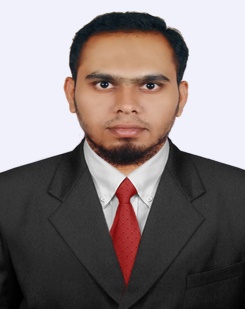 B-Tech in IT (Electronics and Communication Engineering)  J.N.T.U Hyderabad, India - 2015Intermediate (Sri Narayana Jr College), Hyderabad - 2011S.S.C (Little Scholars) – 2009Networking fundamentals mainly TCP/IP, understanding of routing and switching protocols and Wireless technologiesInstallation of operating systems, network systems & user policiesManage existing network LAN & WAN and keeping internal network/internet runningUndertaking routine preventative measures and implementing, maintaining and monitoring network security, particularly if the network connects to the internetSet up, maintain and remove user network accounts where appropriate Set up and maintain user e-mail accounts and email client software (mainly MS Outlook)Managing & Installation of Anti-spam and virus protectionMaintain computer peripheral equipmentProvide troubleshooting resolution and updating/upgrading of hardwareAssist with and provide support/troubleshooting for server hardwareLiaise with external suppliers for the repair of equipment under warranty or maintenance contractData Backup of servers and other important PCs (network drive backup and cloud backup) & ensure daily backup Windows Server 2003, 2008 R2, SQL Server 2008,2012 Microsoft SharePoint.Attended Seminars From APC, McAfee on Disaster Recovery and Cloud Computing.ITIL  Fundamentals  Foundation Certificate and Training(Service Management)ITIL  Foundation Bridge Course ITSM(ISO/IEC 20000) Attended Certification Courses CCNA MCSAITIL FOUNDATIONCareer ObjectiveSeeking challenging assignments that would facilitate the maximum utilization of my broad skills and expertise in making a positive difference to the organization. Qualified and competent professional with knowledge of IT Systems, Installation & Configuration. Possess excellent communication and interpersonal skills. Career record of achieving set goals within parameters of cost, quality, time and effective resource utilisation.Education QualificationsProjects:1.Automatic change over switch:             This circuit is based on the principle of bistable mode operation of 555 Timer.  Where in case of power supply LED’s are driven by AC-DC power supply & In case of power down they are driven by a battery.2.Home Automation Using Android & GSM:              Electrical devices are controlled using Android application using blutooth. Also GSM is used to automate them from the larger distance.3.Network Gaming (Performance & Traffic Modelling):              Controlling traffic on the network from remote players and managing the performance by managing either voice traffic or data traffic.Other Technical Details AREAS OF EXPERTISEAREAS OF EXPERTISEAREAS OF EXPERTISEAREAS OF EXPERTISESystem AnalystIT InfrastructureMaintenanceProject DocumentationExperience through the careerExperience through the careerExperience through the careerExperience through the careerCompanyDesignationDurationPetrocon Engineers and ConsultantsDesktop SupportMay 2016- June 2017               Tech m.p.cHardware and InstallationsJuly 2015 – June 2017JOB ROLE/DESCRIPTION :Support the infrastructure transformation process and the journey towards service management.Installing, Configuring and Hardening of Windows 2012 R2 / 2012 R2 Servers.Installing, Configuring and Managing AD / DHCP / DNS Services.Installed and Configured DHCP Client/Server.Install and maintain anti-virus softwareBack-up and restore of all critical resources including router & switches IOS, Outlook, DHCP, DNS.Manages Windows network (users, computers, printers, etc) with Active DirectoryTroubleshoot Outlook and Configured VPN and win 7 & win 8.Expert knowledge of hardware and software systems maintenanceProviding technical and remote support and Installation for Servers, Routers and Switches at Key Business Group of Investment and its corporate offices.Installation and Troubleshooting Wireless routers and anti-virus, software.Expertise in different switching techniques of VLANs.Configuration and Administration of LAN/WAN/Wireless Network solutions.Fully aware with Microsoft OS, Active directory & domain architecture & its group policiesExperience in DNS, DHCP, Domain & Group Polices for OS SecurityInstalling and configuring computer hardware, operating systems and applications.Troubleshoot and resolve IT issues by providing both on-site and remote support.Troubleshooting system and network problems and diagnosing and solving hardware/software faults, Replacing parts as required.Providing support, including procedural documentation and relevant reports.Setting up new users' accounts and profiles and dealing with password issues.Execute change management activities, complete configuration, installation and support of equipment in a Microsoft Windows.Support for all types of printers (Network, Stand alone, Sharing etc.) Supporting for all software needs for Petrocon Employees.Plan, coordinate, and implement network security measures in order to protect data, software, and hardware. Perform data backups and disaster recovery operationsConfiguration of wired and wireless Support devices.Recommend changes to improve systems and network configurations, and determine hardware or software requirements related to such changes.  Install new / rebuild existing PC’S  and configure hardware, peripherals, services, settings, directories, storage, etc. in accordance with standards and project/operational requirements.Personal InformationPersonal InformationName Raquib +971504753686 / +919979971283Email Raquib.376353@2freemail.com Nationality IndianMarital StatusSingleLanguages KnownEnglish, Urdu, Hindi and Telugu